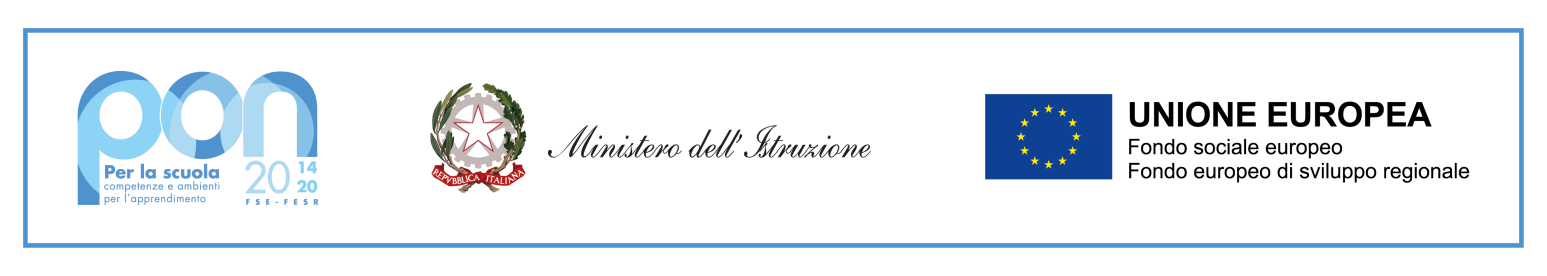 ALLEGATO A – ISTANZA DI PARTECIPAZIONEFondi Strutturali Europei – Programma Operativo Nazionale “Per la scuola, competenze e ambienti per l’apprendimento” 2014-2020. Asse II - Infrastrutture per l’istruzione – Fondo Europeo di Sviluppo Regionale (FESR) – REACT EU. Asse V – Priorità d’investimento: 13i – (FESR) “Promuovere il superamento degli effetti della crisi nel contesto della pandemia di COVID-19 e delle sue conseguenze sociali e preparare una ripresa verde, digitale e resiliente dell’economia” – Obiettivo specifico 13.1: Facilitare una ripresa verde, digitale e resiliente dell'economia - Azione 13.1.1 “Cablaggio strutturato e sicuro all’interno degli edifici scolastici”– Avviso pubblico prot.n. 20480 del 20/07/2021 per la realizzazione di reti locali, cablate e wireless, nelle scuole.C.I.P. 13.1.1A-FESRPON-SI-2021-277
CUP  B99J21008440006Allegato A - Istanza di partecipazione alla selezione per l’incarico di PROGETTISTA AL DIRIGENTE SCOLASTICO                                                                                                              ICS LEONARDO SCIASCIA CAMPOREALEIl/la sottoscritto/a ____________________________________________________________________ Codice Fiscale ____________________________________ nato a ________________________ il ________________ Residente a ____________________________ in Via _________________ tel. __________________, cell. ____________________, email___________________________, chiede di poter partecipare alla selezione per titoli per l'attribuzione dell'incarico di: esperto progettista Il sottoscritto allega alla presente:  curriculum vitae in formato Europeo  fotocopia di un documento di riconoscimento  Griglia di autovalutazione  Dichiarazione insussistenza motivi di incompatibilità Ai sensi degli artt. 46 e 47 del D.P.R. n. 445/2000, consapevole che le dichiarazioni mendaci sono punite ai sensi del codice penale e delle leggi speciali in materia, secondo le disposizioni richiamate all'art. 76 del citato D.P.R. n. 445/2000, il sottoscritto dichiara inoltre di:  essere cittadino italiano;  godere dei diritti politici;   essere / non essere dipendente di altre Amministrazioni pubbliche;  essere in possesso dei requisiti di accesso, richiesti nell’avviso pubblico relativo alla presente procedura di selezione, come specificato nell’allegato curriculum vitae;  di essere in possesso delle conoscenze/competenze necessarie per documentare la propria attività, attraverso l’uso della piattaforma telematica dei Fondi Strutturali;  di impegnarsi a svolgere la propria attività, secondo le esigenze di piano. Esprime il proprio consenso affinché i dati forniti possano essere trattati nel rispetto del D. L.vo n 196/03 (Codice in materia di protezione dei dati personali), così come integrato e modificato dal D. lgs 101/2018, per gli adempimenti connessi alla presente procedura. Data _____________                                                                           FIRMA DEL CANDIDATO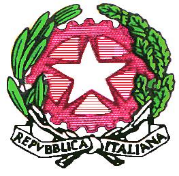 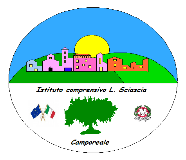 Istituto Comprensivo  “Leonardo Sciascia” di CamporealeCon sezioni staccate in Grisì e RoccamenaC.M. PAIC840008 –  C.F. 80048770822  Piazza delle Mimose snc Camporeale (Pa)  Tel/Fax  0924-37397   paic840008@istruzione.it ;www. https://icleonardosciascia.edu.it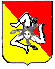 